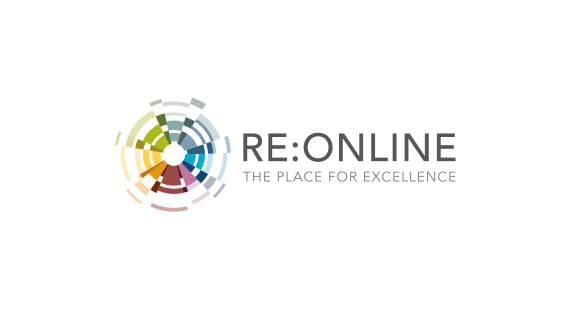 RE:ONLINE Competition 2022Lessons that make a difference!Entries must be submitted by noon on Monday March 14th 2022You must complete this form and email it to competition@cstg.org.uk with a maximum of five entries per key stage. When attaching entries, you must include the following in each file name: Name of pupil, key stage and school.You must sign the declarations at the end of this form.Name and address of School: Teacher Contact Name:Teacher Contact Email and phone number:School Twitter Handle (if appropriate):(Add rows if needed)I confirm that each entry file name is clearly labelled with the name of the pupil, the key stage and school Yes/No (Delete as appropriate)I confirm that all the above-named blogs/vlogs are the original work of the pupils listed and do not infringe the rights of any other party Yes/No (Delete as appropriate)For entries by pupils under the age of 13, I confirm that parental permission has been sought for sharing of any winning blogs/vlogs Yes/No/Not applicable (Delete as appropriate)I confirm that I am happy for any winning blogs/vlogs from our school to be posted on the RE:ONLINE website Yes/No (Delete as appropriate)Signed (an electronic signature is fine):Date: Name of PupilAgeKey StageAdd ‘yes’ to appropriate column Add ‘yes’ to appropriate column Name of PupilAgeKey StageBlog or Transcript SubmittedWe Transfer Vlog Link12345678910